Publicado en Madrid el 21/10/2021 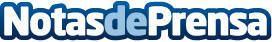 The Digital Zone inicia su salto al exterior con la apertura de una filial en ArgentinaLa delegación de la firma de marketing digital estará ubicada en la capital para dar servicio especializado a emprendedores y pymes de la zonaDatos de contacto:Círculo de Comunicación910001948Nota de prensa publicada en: https://www.notasdeprensa.es/the-digital-zone-inicia-su-salto-al-exterior Categorias: Internacional Telecomunicaciones Comunicación Marketing Madrid Emprendedores E-Commerce Recursos humanos Actualidad Empresarial http://www.notasdeprensa.es